Supplementary File 1: Site Profile Questionnaire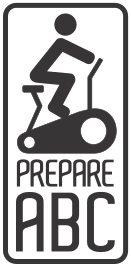 How many new colorectal cancer cases were diagnosed in your hospital in 	2016?How many resections does your unit carry out per year?How many beds are there on the colorectal surgery ward? Are your elective colorectal patients cohorted onto one ward? 	If not, where are they managed? How many staff work in the unit peri-operatively? (in this context peri-	operative covers the period from admission day to discharge day)How many Clinical Nurse Specialists (CNS) are there as part of your unit?g. How many physios are there?SpecialismF/T P/T Vacancies?ColorectalStomaOncologyEnhanced RecoveryOther (specify)TypeF/TP/TVacancies?ERAS PhysioPhysioPhysio assistantOther